                 PROPOSIÇÕES 06 – Vereador Silvio Roberto Portz                 INDICAÇÃO - 09/2021 Indico ao Excelentíssimo Senhor Prefeito Municipal em conjunto a Secretaria    Municipal de Obras que faça a limpeza dos bueiros das estradas do Faxinal, pois com as chuvas intensas podem vir a transbordar e danificar as estradas que foram arrumadas a pouco tempo e estão conservadas.                                                  MENSAGEM JUSTIFICATIVA:                   Senhor Presidente;                   Senhores Vereadores:A presente indicação visa solicitar pequenos reparos que podem evitar grandes danos nas estradas durante a próxima chuva, pois com as últimas chuvas vários bueiros entupiram, portanto seria uma forma de trabalho preventivo que daria resultado imediato.                                                             Atenciosamente,                                          Bom Retiro do Sul, 06 de abril de 2021.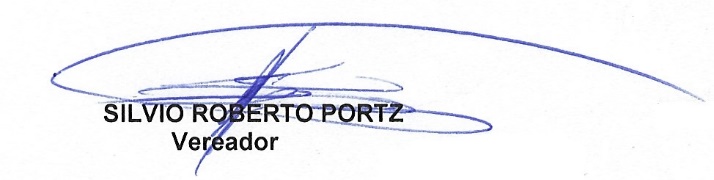 